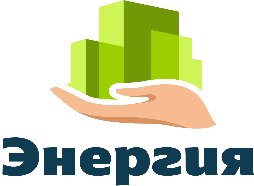 Уважаемые собственники помещений!Доводим до вашего сведения, что с 1 января 2021 года службой по тарифам Иркутской области и администрацией г. Иркутска утверждены следующие тарифы на жилищно-коммунальные услуги в городе Иркутске:                                                                                                                  С уважением, ООО «УК «Энергия»УслугиЕденица измеренияс 01.01.2021 по 30.06.2021ОснованиеОтоплениеРуб/Гкал1466,72Приказ сл. по тарифам Иркутской области № 514-спр от 20.12.2017 г. (в ред. Приказа 478-спр от 20.12.2018 г., Приказа 411-спр от 20.12.2019г.);Горячее водоснабжениеРуб/куб.м104,08Приказ сл. по тарифам Иркутской области № 516-спр от 20.12.2017 г. (в ред. Приказа 478-спр от 20.12.2018 г., Приказа 411-спр от 20.12.2019г.)ВодоотведениеРуб/куб.м15,73Постановление Администрации г. Иркутска от 20.12.2018г. №031-06-1016/9 от 20.12.2019Холодное водоснабжениеРуб/куб.м12,94Постановление Администрации г. Иркутска от 20.12.2018г. №031-06-1156/8(в ред.  №031-06-1016/9 от 20.12.2019)Электрическая энергияРуб/кВтЧ1,17Приказ службы по тарифам Иркутской области № 445-спр от 27.12.2019Обращение с ТКОРуб/куб.м576,05Приказ службы по тарифам Иркутской области № 375-спр от 20.12.2019